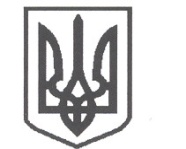 УКРАЇНАСРІБНЯНСЬКА СЕЛИЩНА РАДАВИКОНАВЧИЙ КОМІТЕТРІШЕННЯ27 вересня 2022 року     					             		№ 130смт СрібнеПро затвердження зведеного кошторисногорозрахунку вартості об’єкта будівництва«Поточний ямковий ремонт покриття проїзноїчастини дороги пневмо-струменевим методом по вул. Миру, вул. Незалежності в смт Срібне Чернігівської області» Розглянувши зведений кошторисний розрахунок вартості об’єкта будівництва «Поточний ямковий ремонт покриття проїзної частини дороги пневмо-струменевим методом по вул. Миру, вул. Незалежності в смт Срібне Чернігівської області», керуючись ст. 26 Закону України «Про місцеве самоврядування в Україні», Постановою КМУ від 09.06.2021 №590, відповідно до переліку вулиць і доріг комунальної власності смт Срібне, на яких планується проведення аварійних, відновних робіт та експлуатаційного утримання на період дії воєнного стану,  виконавчий комітет селищної ради вирішив:1. Затвердити зведений кошторисний розрахунок вартості об’єкта будівництва  «Поточний ямковий ремонт покриття проїзної частини дороги пневмо-струменевим методом по вул. Миру, вул. Незалежності в смт Срібне Чернігівської області».Основні техніко-економічні показники  об’єкту будівництва:Селищний голова	Олена ПАНЧЕНКО№п/пХарактер будівництва1Кошторисна вартість будівництва:в т.ч.будівельно-монтажні роботи:інші витрати:148,931 тис. грн123,447 тис. грн25,484 тис. грн2Виконавець робітПП «Агротемп»